Soustředění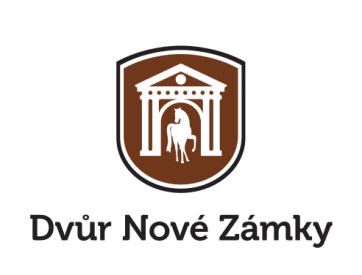 Skokový trénink se Zdeňkem Žílou Datum konání	sobota 9. 1. 2016	sobota 16. 1. 2016	sobota 23. 1. 2016	sobota 13. 2. 2016	sobota 27. 2. 2016	sobota 5. 3. 2016Místo konání	velká jezdecká hala Dvůr Nové Zámky, Nové Zámky 3, MladečPřihlášky a informace	Zdeněk Žíla tel. 603 271 179 Cena 	500 Kč/1kůň/1trénink. Cena zahrnuje lekci 60 min, v lotu 2-4 koně	pronájem haly, diváci zdarma. 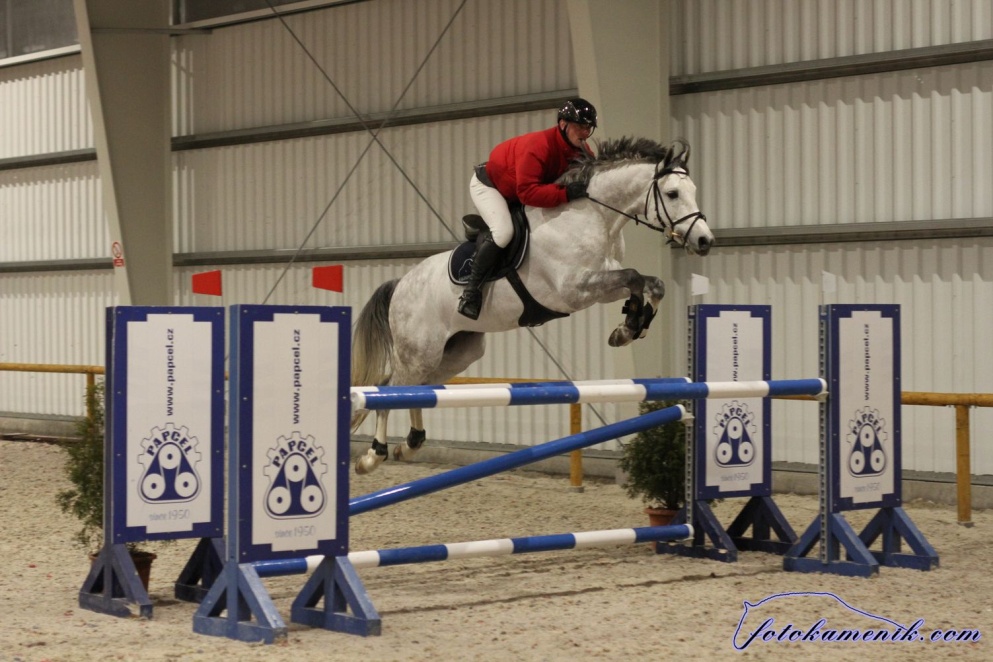 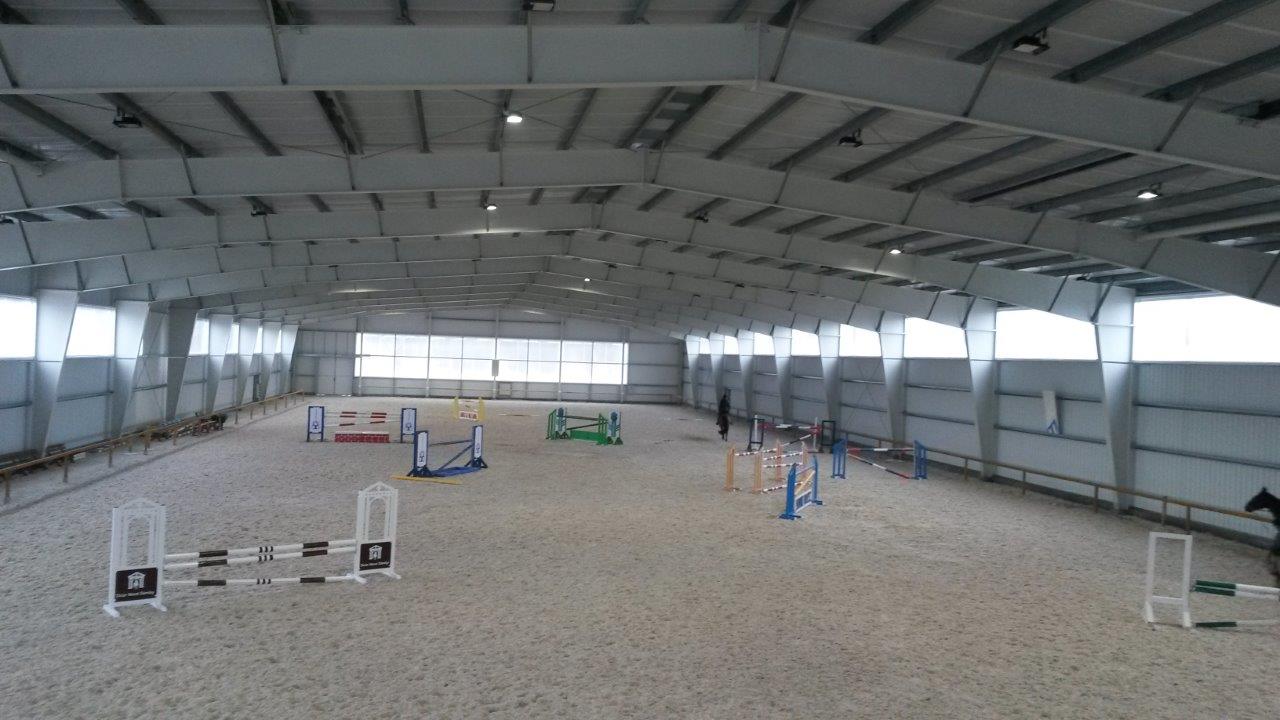 Ustájení 	turnajové boxy v obloukové hale	za úhradu 200Kč/den, 400Kč/2 dny /v ceně stelivo, seno, úklid/Stravování	pořadatel nezajišťujeNastudujte si cestu k nám na www.dvurnovezamky.cz. Nejbližší sjezd Mladeč z dálnice R35 je průjezdný jen pro osobní auta a vozíky do výšky 2,77 m